lMADONAS NOVADA PAŠVALDĪBA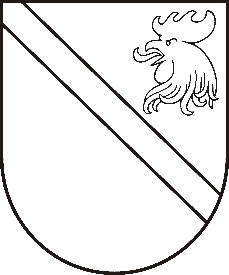 Reģ. Nr. 90000054572Saieta laukums 1, Madona, Madonas novads, LV-4801 t. 64860090, e-pasts: dome@madona.lv ___________________________________________________________________________MADONAS NOVADA PAŠVALDĪBAS DOMESLĒMUMSMadonā2019.gada 19.decembrī									       Nr.595									     (protokols Nr.24, 10.p.)Par finansējuma piešķiršanu būvprojekta “Tipogrāfijas ēkas pārbūve par Madonas biznesa attīstības centru Saieta laukumā 2A, Madona, Madonas novadā” izstrādeiMadonas novada pašvaldība 2019.gada 11. aprīlī noslēdza līgumu ar SIA “Lūsis V un MV Būveksperti” par būvprojekta “Tipogrāfijas ēkas pārbūve par Madonas biznesa attīstības centru Saieta laukumā 2A, Madona, Madonas novadā” izstrādi.Būvprojekts ir izstrādāts un iesniegts Madonas novada pašvaldības būvvaldē, lai saņemtu atzīmi par projektēšanas nosacījumu izpildi.Kopējā līgumcena par būvprojekta izstrādi EUR 52 574,50. Izpildītājam ir samaksāts avanss 30 % apmērā t.i. EUR 15 772,35, no kopējās līgumcenas. Noklausījusies sniegto informāciju, atklāti balsojot: PAR – 13 (Agris Lungevičs, Ivars Miķelsons, Artūrs Čačka, Andris Dombrovskis, Artūrs Grandāns, Gunārs Ikaunieks, Valda Kļaviņa, Andris Sakne, Rihards Saulītis, Inese Strode, Aleksandrs Šrubs, Gatis Teilis, Kaspars Udrass), PRET – NAV, ATTURAS – NAV, Madonas novada pašvaldības dome  NOLEMJ:Piešķirt finansējumu 36 802,15 EUR apmērā būvprojekta “Tipogrāfijas ēkas pārbūve par Madonas biznesa attīstības centru Saieta laukumā 2A, Madona, Madonas novadā” darbu apmaksai no pašvaldības budžeta līdzekļiem, pozīcijas kredītu līdzfinansējumiem. Domes priekšsēdētājs								          A.LungevičsSolozemniece 62302391